Rekenmodel referentieniveaus nieuw onderwijsresultatenmodelDe Inspectie van het Onderwijs gaat vanaf 2020-2021 (pilotjaar 2019-2020) de eindopbrengsten van basisscholen op een andere manier wegen. Centrale vragen worden dan: 1. Hebben voldoende leerlingen het niveau 1F gehaald (Lezen – Taalverzorging – Rekenen)? 
2. Hebben voldoende leerlingen het niveau 1S/2F gehaald (Lezen – Taalverzorging – Rekenen)? De inspectie zal kijken naar de resultaten (van de eindtoets) over de laatste drie jaren SAMEN. De resultaten van alle leerlingen tellen mee, exclusief die van de leerlingen die voldoen aan de ontheffingsgronden. Medio oktober 2019 heeft de inspectie de zogenaamde signaleringswaarden vastgesteld. Scoor je voor 1F of 1S/2F lager dan die waarde, dan is dat een signaal voor de inspectie om eventueel verder onderzoek te doen. De signaleringswaarde voor 1F is voor alle scholen 85%. Voor 1S/2F is de signaleringswaarde afhankelijk van de schoolweging. De schoolweging wordt bepaald door het CBS en aan de scholen verstrekt. De schoolweging wordt berekend aan de hand van vijf omgevingskenmerken: het opleidingsniveau van de ouders, het gemiddeld opleidingsniveau van alle moeders op school, het land van herkomst van de ouders, de verblijfsduur van de moeder in Nederland en of de ouders in de schuldsanering zitten. In samenhang voorspellen ze de eindopbrengsten van de school. De schoolweging wordt uitgedrukt in een score tussen de 20 en 40 (bijlage tabel excelbestand). Een lage schoolweging voorspelt hoge eindresultaten en een hoge schoolweging voorspelt lage eindresultaten.  De schoolweging die is vastgesteld voor de <Voorbeeldschool> is: 30,2. Dit betekent voor de <Voorbeeldschool> : 
Dit betekent dat op basis van de schoolweging 85 % van de leerlingen die de eindtoets hebben gemaakt 1f moeten scoren en 47,3 % van de leerlingen 2f / 1s.De Inspectie van het Onderwijs heeft een rekenregel vastgesteld om te bepalen of voldoende leerlingen het referentieniveau 1F resp. 1S/2F hebben gehaald. De regel voor 1F luidt:<Voorbeeldschool> :Uitwerking rekenregel voor 1F 

1. Tel alle 1F totalen bij elkaar op =  .. +  .. + ..   = … (=A)
2. Vermenigvuldig het totaal aantal leerlingen met 3 = 3 x .. = … (=B)3. Deel A door B = …  : … = 0,  (=C) 
4. Vermenigvuldig C met 100 = 100 x 0,…. =  → percentage-1F (=D)Bereken op dezelfde wijze het percentage 2F/1S 1. Tel de totalen 2F/1S bij elkaar op = .. + .. + .. = …  (=E) 
2. Vermenigvuldig het aantal leerlingen met 3 = 3 x .. = … (=F) 3. Deel A door B = … : … = 0,…. (=G)
4. Vermenigvuldig C met 100 = 100 x 0,… = …. → percentage-2F/1S (=H)
Ingevulde uitwerking rekenregel voor 1F <Voorbeeldschool> :

1. Tel alle 1F totalen bij elkaar op =91 + 89 + 86 = 266 (=A)
2. Vermenigvuldig het totaal aantal leerlingen met 3 = 3 x 92 = 276 (=B)3. Deel A door B = 266 : 276 = 0, 96 (=C) 
4. Vermenigvuldig C met 100 = 100 x 0,96 = 96% → prcentage-1F laatste 3 schooljaren Ingevulde uitwerking rekenregel voor 2F / 1S  <Voorbeeldschool> :1. Tel de totalen 2F/1S bij elkaar op =73 + 45 + 22 = 140 (=D) 
2. Vermenigvuldig het aantal leerlingen met 3 = 3 x 92 = 276 (=E) 3. Deel D door E = 140 : 276 = 0,51 (=F)
4. Vermenigvuldig F met 100 = 100 x 0,51 = 51%. → percentage-2F/1S laatste 3 schooljarenBerekening behaalde percentage t.o.v. signaleringswaarde:
De <Voorbeeldschool> heeft de signaleringswaarden voor 1F en 2F/1S ruim gehaald, maar het behaalde percentage 2F / 1S ligt wel onder het landelijk gemiddelde van scholen met dezelfde schoolweging.Bijlage: overzicht van de schoolweging, de signaleringswaarde en het landelijk gemiddelde
Stel, je schoolweging is 34,6. Voor 1F geldt dan een signaleringswaarde van 85%. Voor 1S/2F geldt de signaleringswaarde 39,5. Gemiddeld scoren de scholen in de schoolwegingscategorie 34-35 trouwens 50,4. Dat is fors hoger dan de signaleringswaarde. Je zou kunnen concluderen, dat de signaleringswaarde een soort ondergrens is. Het is interessant om (ook) eigen schoolnormen vast te stellen. Stel, de school scoort veel hoger dan de signaleringswaarde. Maar ja, dat is ook maar een ondergrens. Het is dan bijvoorbeeld mogelijk om schoolnormen vast te stellen voor 1F (hoger dan 85%) en 1S/2F (hoger dan de signaleringswaarde voor de school). Voor het bepalen van de schoolnormen kijk je (dus) naar de signaleringswaarden, het gemiddelde van de schoolwegingscategorie en naar wat je als school gemiddeld scoort (over bijvoorbeeld drie jaar). Resultaten uit het verleden kunnen dan wat houvast geven om ambities uit te spreken over de verwachtingen van de nog komende scores.Bronnen: Het Onderwijsresultatenmodel PO (Inspectie van het Onderwijs) en Over referentieniveaus van Cees Bos (BOC).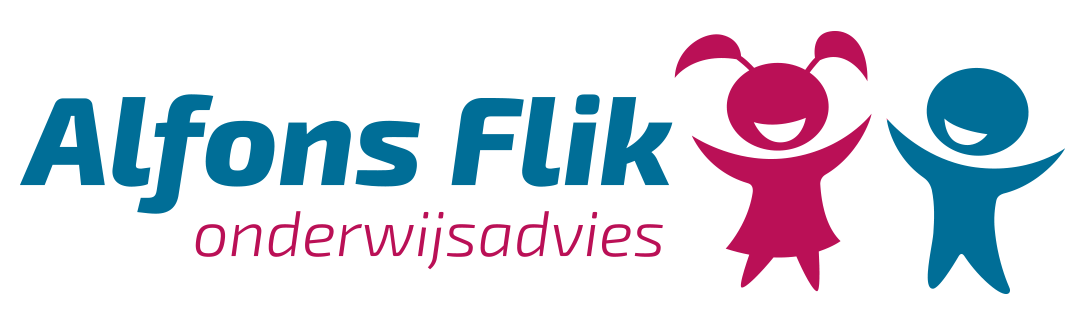 Schoolweging CBSSignaleringswaarde 1FLandelijk Gemiddelde 1FSignaleringswaarde 2F / 1SLandelijk gemiddelde 2F / 1S30,285 %47,3 %59,2 %schooljaarAantal llntotaaleindtoetsAantal lln 1F lezen(1F+2F)Aantal lln1F taalverz(1F+2F)Aantal lln 1F rekenen(1F+1S)Aantal lln  2F lezenAantal lln  2F taalverzAantal lln 1S rekenen2016-2017313131282419102017-201833333333251542018-20192827252524118Totaal92 918986734522Schoolweging CBSSignalerings-waarde 1F Landelijk Gemiddelde 1FBehaalde Percentage 1F30,285%96%Schoolweging CBSSignalerings-waarde 2F/1S Landelijk Gemiddelde 2F/1SBehaalde Percentage 2F/1S30,247,3%59,2%51%SchoolwegingSignaleringswaarde % lln. ≥ 1FSignaleringswaarde % lln. ≥ 2F en 1SLandelijk gemiddelde % lln. ≥ 2F en 1S20 – 218566,87821 – 228563,975,122 – 238561,170,723 – 248558,668,424 – 258556,666,425 – 268555,164,926 – 278553,664,127 – 288552,162,828 – 298550,56229 – 30854960,330 – 318547,359,231 – 328545,557,132 – 338543,555,533 – 348541,553,734 – 358539,550,435 – 368537,549,836 – 378535,747,537 – 388533,946,638 – 398532,144,139 – 408530,341,3